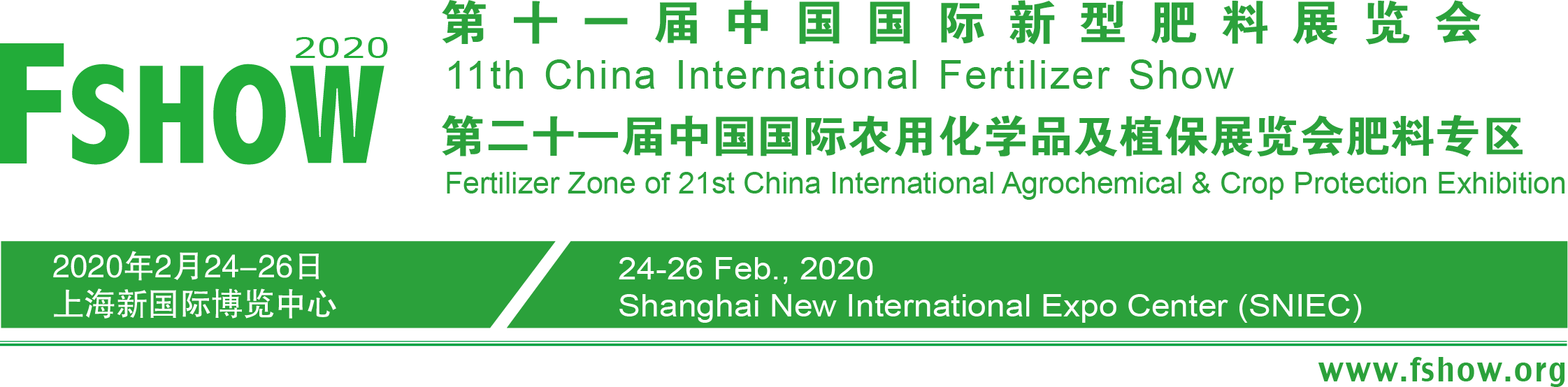               Application FormCompany NameCompany NameCompanyName in ChineseCompanyName in ChineseCompany AddressCompany AddressContactContactPositionTelTelMobileFaxFaxE-mailHttpHttpP.CMain ProductsMain Products            2.              3.              4.            2.              3.              4.            2.              3.              4.            2.              3.              4.            2.              3.              4.            2.              3.              4.            2.              3.              4.            2.              3.              4.Our company is applying for the following stand Our company is applying for the following stand Our company is applying for the following stand Our company is applying for the following stand Our company is applying for the following stand Our company is applying for the following stand Our company is applying for the following stand Our company is applying for the following stand Our company is applying for the following stand Our company is applying for the following stand Stand TypePrice/m2Price/m2Stand No.Stand No.Total space（ m2）Total space（ m2）Total space（ m2）Corner stand   (yes or no)Total Price（USD）Raw Space(more than 18sqm）USD260/m2USD260/m2Shell SchemeUSD2600/9m2USD2600/9m2Remark1. You need to engage a contractor if you choose raw space stand.2. Each shell scheme stand includes fascia board, one information counter, one negotiation table, four chairs, one electrical outlet (220v/5amp), two spotlights, one wastepaper basket and company profile in printed official catalogue.3. For corner shell scheme, the rate will be stand fee + 10% corner charge.1. You need to engage a contractor if you choose raw space stand.2. Each shell scheme stand includes fascia board, one information counter, one negotiation table, four chairs, one electrical outlet (220v/5amp), two spotlights, one wastepaper basket and company profile in printed official catalogue.3. For corner shell scheme, the rate will be stand fee + 10% corner charge.1. You need to engage a contractor if you choose raw space stand.2. Each shell scheme stand includes fascia board, one information counter, one negotiation table, four chairs, one electrical outlet (220v/5amp), two spotlights, one wastepaper basket and company profile in printed official catalogue.3. For corner shell scheme, the rate will be stand fee + 10% corner charge.1. You need to engage a contractor if you choose raw space stand.2. Each shell scheme stand includes fascia board, one information counter, one negotiation table, four chairs, one electrical outlet (220v/5amp), two spotlights, one wastepaper basket and company profile in printed official catalogue.3. For corner shell scheme, the rate will be stand fee + 10% corner charge.1. You need to engage a contractor if you choose raw space stand.2. Each shell scheme stand includes fascia board, one information counter, one negotiation table, four chairs, one electrical outlet (220v/5amp), two spotlights, one wastepaper basket and company profile in printed official catalogue.3. For corner shell scheme, the rate will be stand fee + 10% corner charge.1. You need to engage a contractor if you choose raw space stand.2. Each shell scheme stand includes fascia board, one information counter, one negotiation table, four chairs, one electrical outlet (220v/5amp), two spotlights, one wastepaper basket and company profile in printed official catalogue.3. For corner shell scheme, the rate will be stand fee + 10% corner charge.1. You need to engage a contractor if you choose raw space stand.2. Each shell scheme stand includes fascia board, one information counter, one negotiation table, four chairs, one electrical outlet (220v/5amp), two spotlights, one wastepaper basket and company profile in printed official catalogue.3. For corner shell scheme, the rate will be stand fee + 10% corner charge.1. You need to engage a contractor if you choose raw space stand.2. Each shell scheme stand includes fascia board, one information counter, one negotiation table, four chairs, one electrical outlet (220v/5amp), two spotlights, one wastepaper basket and company profile in printed official catalogue.3. For corner shell scheme, the rate will be stand fee + 10% corner charge.1. You need to engage a contractor if you choose raw space stand.2. Each shell scheme stand includes fascia board, one information counter, one negotiation table, four chairs, one electrical outlet (220v/5amp), two spotlights, one wastepaper basket and company profile in printed official catalogue.3. For corner shell scheme, the rate will be stand fee + 10% corner charge.■ Fill in the application form and send it to the organizer■ Get organizer's invoice, and pay the stand fee.■ Fill in the application form and send it to the organizer■ Get organizer's invoice, and pay the stand fee.■ Fill in the application form and send it to the organizer■ Get organizer's invoice, and pay the stand fee.■ Fill in the application form and send it to the organizer■ Get organizer's invoice, and pay the stand fee.■ Fill in the application form and send it to the organizer■ Get organizer's invoice, and pay the stand fee.■ Fill in the application form and send it to the organizer■ Get organizer's invoice, and pay the stand fee.■ Fill in the application form and send it to the organizer■ Get organizer's invoice, and pay the stand fee.■ Fill in the application form and send it to the organizer■ Get organizer's invoice, and pay the stand fee.■ Fill in the application form and send it to the organizer■ Get organizer's invoice, and pay the stand fee.■ Fill in the application form and send it to the organizer■ Get organizer's invoice, and pay the stand fee.Exhibitor: (Stamp)Signature：Exhibitor: (Stamp)Signature：Exhibitor: (Stamp)Signature：Exhibitor: (Stamp)Signature：CCPIT Sub-Council of Chemical IndustryContact: Julie ZhengTEL:0086-10-84255960CCPIT Sub-Council of Chemical IndustryContact: Julie ZhengTEL:0086-10-84255960CCPIT Sub-Council of Chemical IndustryContact: Julie ZhengTEL:0086-10-84255960CCPIT Sub-Council of Chemical IndustryContact: Julie ZhengTEL:0086-10-84255960CCPIT Sub-Council of Chemical IndustryContact: Julie ZhengTEL:0086-10-84255960CCPIT Sub-Council of Chemical IndustryContact: Julie ZhengTEL:0086-10-84255960